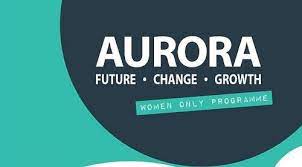 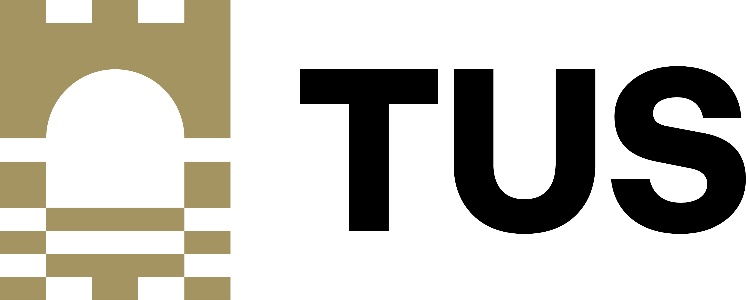 Aurora Leadership Development Programme for Women 2023/2024The Aurora Leadership Development Programme is for female staff. Applicants should be ambitious for a career in the sector and interested in exploring leadership and management as an option for progression. Applications must be submitted by 20th September to Dr Carol Wrenn via email to equalityanddiversity@tus.ie SECTION 1The Aurora Leadership Development Programme is structured as six online Modules and one in person module hosted in Dublin. In addition, it includes a mentorship programme which involves mentorship training, and a 12 month mentorship commitment. Acceptance onto the programme requires a commitment that you will be available to attend all modules, as well as participate in the introductory webinar, mentorship training and mentorship programme.To support the Aurora programme, TUS is organising a Mentorship training for Mentors and Mentees. Details of this are as follows:If you are a selected Aurora participant, you will be encouraged to attend the mentee training, and your mentor will be invited to attend the mentor training. I confirm that I am available to attend all workshops and trainings listed above:Aurora Applicant (Capitals): ______________________ Signature: ___________________________Date: ___________________________The EDI Office will pay the participant fees for the programme. In the event that online delivery is suspended and there is requirement to travel to a face-to-face workshop, travel expenses to and from the programme venue in Ireland will be covered by the EDI Office.  Supporting participation on the Aurora programme not only requires a significant cost investment by TUS, it also requires a local time investment to attend the modules and to engage in mentoring (1hr meeting per month x 12 months). SECTION 2Personal Statement: Applications will be scored by the evaluation panel against the following four questions:What development needs and/or leadership challenges are you experiencing in your current role? 
(40  marks)How do you perceive Aurora will support you in addressing these needs/challenges? (20 marks)What learning outcomes do you expect to achieve from your engagement with the Aurora programme? (20 marks)How do you plan to apply your experience with Aurora to the development of other colleagues? (20 marks)Please use the space below to complete your Personal Statement.  Name :Job Title :Staff Number:Faculty/Department/Research Institute/Function:Email address of Applicant: Aurora 2023 – 2024 Leadership Development Programme for WomenAurora 2023 – 2024 Leadership Development Programme for WomenAurora 2023 – 2024 Leadership Development Programme for WomenWorkshop/Cohort Development DayDateIntroduction Online - zoomWed 11th October 2023Identity, Impact and Voice Online - zoomFriday 20th Oct 2023Core Leadership Online - zoomFriday 17th November 2023Action learning set 1 Online - zoomTuesday 28th November 2023Politics and Influence Online - zoomThursday 14th December 2023Adaptive Leadership Online - zoomThursday 25th January 2024Your Future in Higher EducationDublinTuesday 5th March 2024Action Learning set 2Delegates self host Thursday 14th March 2024Mentee TrainingOnline – zoom: 9:15 – 1pmWednesday 4th October 2023Mentor TrainingOnline – zoom: 9:15 – 1pmThursday 17th October 2023What development needs and/or leadership challenges are you experiencing in your current role? (40 marks) Word limit: 500 wordsHow do you perceive Aurora will support you in addressing these needs/challenges? (20 marks)Word limit: 250 wordsWhat learning outcomes do you expect to achieve from your engagement with the Aurora programme? (20 marks)Word limit: 250 wordsHow do you plan to apply your experience with Aurora to the development of other colleagues? (20 marks)Word limit: 250 words